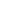 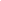 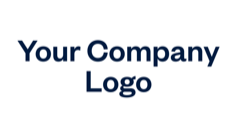 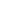 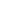                                          ITEM/SERVICE      DESCRIPTION          QTY/HOURS         RATE 	      AMOUNT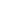 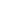 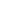                                       TERMS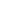 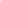 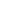 PlaceholderText000000000PlaceholderText000000000PlaceholderText000000000PlaceholderText000000000Subtotal   $00.00Text HereDiscount   -$00.00GST/HST/PST Rate    5%GST/HST/PST    $00.00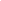 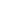 TOTAL    $00.00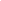 CONDITIONS/INSTRUCTIONSText Here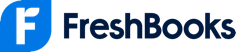 